你知道如何求电容器的电容量吗？使用1F电容量的电容器比较简单。所需时间10分钟。实验内容让学生观察经过一定时间的电容器充电和放电时的电流有何变化。并进行测定，来求出电容器的电容量。所需材料电池，电容器1个（电容量1F），电阻（60Ω），直流电流计（50mA），直流电压计（3V），开关。注意事项1F的电容器容量很大，使用普通的电压计可将所受到的影响限定在最小的范围，所以，这个实验是很简单的。但是，要尽可能在短时间内测量电压，这样才能获得最佳的结果。开始充电前，要通过电压计确认电容器没有电（端子之间无电位差），将端子与端子之间连接起来1分钟左右进行放电（如图1所示）。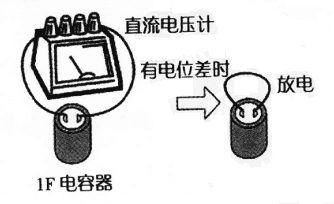 图1实验方法和要点如图2制作回路。连接开关S和A，调查充电电流I和t之间的关系（将结果填入下述表格）。过5分钟后，立即切断S和A。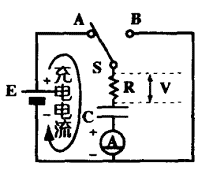 图2表1 充电：充电结束时的电压 U＝______V※要重新做实验时，需从注意事项2开始。测量C的端子电压（充电电压）U（V）。然后，如图3所示连接S和B，释放在C处所充的电，调查放电电流Iʹ和时间t之间的关系（将结果填入表2）。过5分钟后立即切断S和B。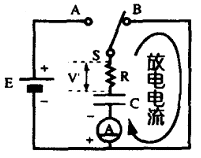 图3测量放电后的C的端子电压Uʹ（V）表2 放电：放电结束时的电压Uʹ＝______V利用坐标纸将表1、表2的测定值制作成图表（图4）。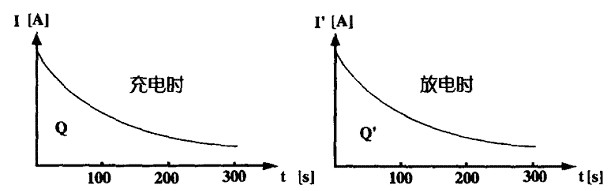 图4我们把电流I（A）流经的时间设为t（s），其间流经的电量为Q（C），则有Q＝It的关系。在刚刚做得的曲线上，用纵轴（电流）、横轴（时间）围起来的部分的面积，就是充电或者放电的电量。求出这个面积，即可求得充电电量Q，放电电量Qʹ（表3）。表3 电容器的电容量用下述公式求出电容器的电容量（记入表3）。（1）充电时C＝Q/U（2）放电时Cʹ＝Qʹ/（U－Uʹ）延伸电容器的电容量经常与表示的数值有不符之处。可根据下述公式，看看到底是哪一个有偏差。电容量的误差（%）＝×100%时间t（s）01020304050…260270280290300电流I（mA）…时间t（s）01020304050…260270280290300电流I（mA）…电量（C）电容量（F）电容量的平均值（F）充电时Q＝C＝放电时Qʹ＝Cʹ＝